UPLAKERS RY				KOKOUSKUTSU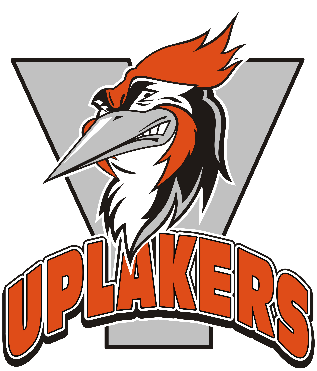 KIEKKOJAOSTO						     					9.4.2024KIEKKOJAOSTON KOKOUSAika		Keskiviikko 17.4.2024 klo 17.00Paikka		Ylöjärven jäähallin kabinetti, Elotie 12, 33470 YlöjärviAsialista		Kokouksen avausLaillisuuden ja päätösvaltaisuuden toteaminenEsityslistan hyväksyminenEdellisen kokouksen pöytäkirjan hyväksyminen ja allekirjoitusIlmoitusasiatMuut asiatSeuraavan kokouksen ajankohdan päättäminenKokouksen päättäminenKari LeivoUplakers ry Kiekkojaoston puheenjohtajaJAKELU	JäsenetTIEDOKSI	Tämä kutsu on lähetetty jäsenistölle sähköpostitse ja julkaistu seuran kotisivuilla